Educational Tours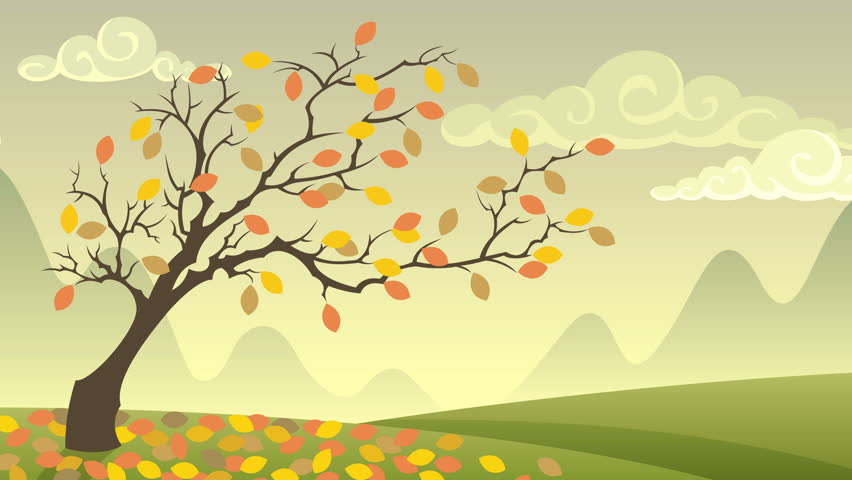 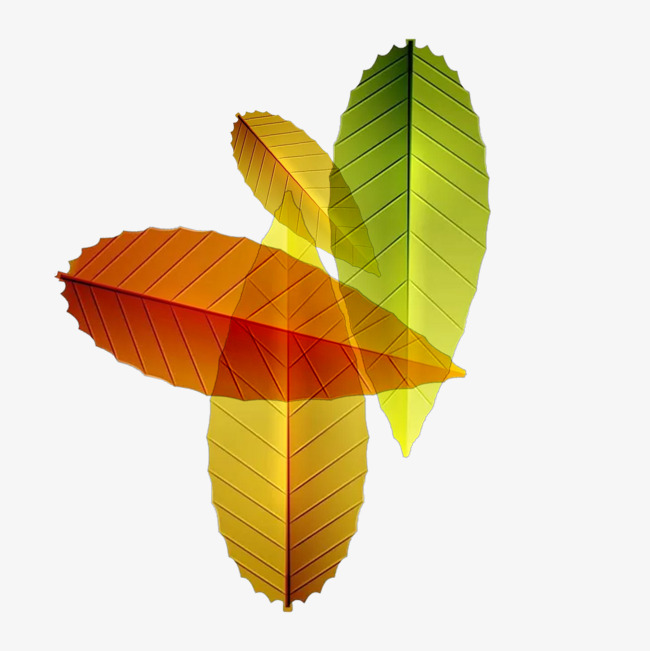 As agreed at the recent PA meeting, the PA will again organise and fund a number of Educational Trips for the student classes this year. The aim is to avail of the many fun and often free educational outings that are beneficial for the students. Some trips have been agreed with the school to run this year (others are planned but details are yet to be confirmed): Jnr/Snr Classes – TBC in next term 1st Class – Library & Fire Station (Date TBC)2nd Class – TBC in next term3rd Class – TBC in next term4th Class - TBC in next term5th Class – Attended as part of Science Week Programme & College Tour, Carlow IT – 12th Nov6th Class – To attend activity at Engineering Week at WIT in March 2019.FundraisingThe PA will run one fundraiser this term which is the ‘It’s Movie Time’ event on 30th November 2018 in the school. Details outlined on flyer. All monies raised will go towards the PA funding various initiatives throughout the year including the educational tours, donation to the school for maths programme, resources for school garden etc.Milk Scheme  There are currently discussions in relation to possibly starting a milk scheme at the school. An ‘Expression of Interest’ form will be sent to all parents shortly to gauge interest. PA ContributionPA were happy to contribute €500 toward a new maths programme called Numicon at the school as voted unanimously at the recent PA meeting. ‘Hatching a Plan’ Exciting news at the school to follow in the new year…  Mock Presidential Election 2018 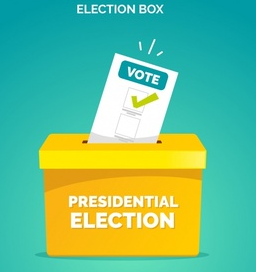 Another successful mock election was held by some of the parents with 5th and 6th classes on 19th October to debate the six presidential election candidates prior to the Irish Presidential Election on 26th October. Some lively debate was had and the children had no problem picking a winner as they gave a resounding victory to Michael D. Higgins with 70% of the vote on the day! WhatsApp Volunteers GroupIf any parent is interested in adding their number to the WhatApp group, they can contact the PA Chairperson Eileen Bolger (087 2822846). The idea is to allow the PA to contact all parent volunteers when help is required for a PA event to determine availability.Class RepresentativesThere is a nominated parent for each class who will take on the role of class representative. These parents volunteered at our recent PA meeting. The class representatives can be contacted directly in relation to any issues, queries or recommendations you may have. Any queries requiring further information will be followed up.The class representatives this year are as follows:Jur Infs –Breda Kinsella (0876606227)Ser Infs – Carol Roberts (087 6229147)1st Class – Joanne Maher (086 02258523) 2nd Class – Geraldine O’Brien (087 7743205)3rd Class – Lorraine Rossiter (087 6755169)4th Class – Siobhan O’Connor (087 9922500)5th Class – Marie Roberts (087 9008283)6th Class – Tina Noonan (087 6865904)Queries Questions, comments or suggestions – please contact any member of the PA committee or email cushinstownp.a@gmail.com. All ideas/contributions welcome!                